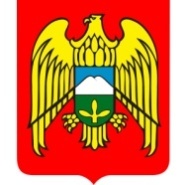 МЕСТНАЯ АДМИНИСТРАЦИЯ ГОРОДСКОГО ПОСЕЛЕНИЯ ЗАЛУКОКОАЖЕ ЗОЛЬСКОГО МУНИЦИПАЛЬНОГО РАЙОНА КАБАРДИНО-БАЛКАРСКОЙ РЕСПУБЛИКИ КЪЭБЭРДЕЙ-БАЛЪКЪЭР РЕСПУБЛИКЭМ И ДЗЭЛЫКЪУЭ МУНИЦИПАЛЬНЭ КУЕЙМ ЩЫЩ ДЗЭЛЫКЪУЭКЪУАЖЭ  КЪАЛЭ ЖЫЛАГЪУЭМ И  ЩIЫПIЭ АДМИНИСТРАЦЭКЪАБАРТЫ-МАЛКЪАР РЕСПУБЛИКАНЫ ЗОЛЬСК МУНИЦИПАЛЬНЫЙ  РАЙОНУНУ ЗАЛУКОКОАЖЕ ШАХАР ПОСЕЛЕНИЯСЫНЫ ЖЕР-ЖЕРЛИ АДМИНИСТРАЦИЯНЫ БАШЧЫСЫ  361700,  Кабардино – Балкарская  Республика, Зольский район  п.Залукокоаже, ул. Калмыкова, 20                                                                                                                                  тел (86637) 4-15-62;  (86637) факс 4-11-88;         Zalukokoage @ kbr.ru                                                                                                                                                                                   10. 01. 2022.                                           ПОСТАНОВЛЕНИЕ  № 4                                                                                              УНАФЭ  № 4                                                                                            БЕГИМ  № 4        О внесении изменений в постановление местной администрации  городского   поселения   Залукокоаже   Зольского  муниципального района КБР от 26. 02. 2019  года   № 51 «О комиссии по соблюдению требований к служебному поведению и урегулированию конфликта интересов  муниципальных  служащих  в  местной  администрации городского поселения Залукокоаже Зольского муниципального района Кабардино-Балкарской Республики»       В соответствии с Федеральным законом от  06.10.2003 года № 131-ФЗ «Об общих принципах организации местного самоуправления в Российской Федерации», Федеральным законом от 02.03.2007 года №25-ФЗ                                    «О муниципальной службе  в  Российской Федерации», Федеральным законом от  25. 12. 2008 года № 273 - ФЗ « О противодействии  коррупции », в связи с изменениями состава комиссии по соблюдению требований к служебному поведению и урегулированию конфликта интересов муниципальных служащих в местной администрации городского поселения Залукокоаже Зольского муниципального района Кабардино-Балкарской Республики, руководствуясь Уставом городского поселения Залукокоаже, Местная администрация городского поселения Залукокоаже Зольского муниципального района  Кабардино-Балкарской Республики  постановляет:1. Утвердить новый состав комиссии по соблюдению требований к служебному поведению и урегулированию конфликта интересов муниципальных служащих в местной администрации городского поселения Залукокоаже Зольского муниципального района Кабардино-Балкарской Республики в соответствии с приложением.  2. Обнародовать настоящее постановление в соответствии с Порядком опубликования (обнародования) муниципальных правовых актов органов местного самоуправления городского поселения Залукокоаже Зольского муниципального района КБР. 3. Считать утратившим силу Постановление  местной администрации городского поселения Залукокоаже от 01.11.2019 года № 305 «О внесении изменений в постановление местной администрации  городского   поселения   Залукокоаже   Зольского  муниципального района КБР от 26. 02. 2019  года   № 51 «О комиссии по соблюдению требований к служебному поведению и урегулированию конфликта интересов  муниципальных  служащих  в  местной  администрации городского поселения Залукокоаже Зольского муниципального района Кабардино-Балкарской Республики»»; 4. Настоящее постановление вступает в силу со дня его официального опубликования.5. Контроль за исполнением настоящего постановления возложить на             Заместителя  главы местной администрации городского поселения Залукокоаже  М.А. Шерметову.Глава местной администрации 	г.п. Залукокоаже                                                                             А. Ю. Котов1. Местная администрация г.п. Залукокоаже      - 2 экз.2. Шерметовой  М.А.                                             - 1 экз.                                                                                                      Приложение                                                                  к постановлению  местной администрации                                                                     городского поселения Залукокоаже                                                                         от 10 января 2022  №4                Состав комиссии по соблюдению требований к служебному поведению и урегулированию конфликта интересов муниципальных служащих в местной администрации городского поселения Залукокоаже Зольского муниципального района Кабардино-Балкарской Республики.Председатель Комиссии:Шерметова М.А. – заместитель главы местной администрации городского поселения Залукокоаже.Заместитель председателя Комиссии:Псанукова М.Д. – начальник отдела учёта, отчётности и планирования бюджета местной администрации городского поселения Залукокоаже.  Секретарь Комиссии:Машукова М.З. – главный специалист местной администрации городского поселения Залукокоаже.   Члены Комиссии:Тхашокова О.А. – депутат Совета местного самоуправления  городского поселения Залукокоаже, председатель Постоянной комиссии по обеспечению законности и правопорядка, охране прав и свобод граждан, по организации деятельности, регламенту и депутатской этике ( по согласованию );Хашкулов Т.Х. – главный специалист – юрист местной администрации городского поселения Залукокоаже;Шериева  С.А.     –  заведующая МКУ «Библиотека  г.п. Залукокоаже»;        Бженикова  А.А. – председатель профсоюзного комитета местной администрации городского поселения Залукокоаже.  Представители:Махошева Т.К.   – директор МКОУ «СОШ №1» ( по согласованию ); Бженикова М.А. – директор  МКОУ «СОШ №2» ( по согласованию).